КОНТРОЛЬНЫЙ ТЕСТ ПО ИЗОБРАЗИТЕЛЬНОМУ ИСКУССТВУ ДЛЯ УЧАЩИХСЯ 4 КЛАССАЧасть АА1. Выдели основные цветаа) красный;б) зеленый;в) желтый;г) серый;д) синий;е) фиолетовый;ж) чёрный;з) коричневый;и) белый.А2.Каие цвета образуют оранжевый цвет?а) красный и жёлтый;б) зеленый и синий;в) желтый и зелёный.А3. Художник анималиста) рисует природу;б) рисует людей;в) рисует животных.А4. Пейзаж – жанр изобразительного искусства, посвящённый изображениюа) людей;б) предметов;в) природы;г) сцен повседневной жизни.А5. Архитектура – этоа) искусство создания удобных и практичных вещей;б) искусство проектировать и строить здания;в) вид искусства, где главным выразительным средством является цвет.А6. Основное художественно – выразительное средство в графикеа) цвет;б) линия;в) объём.А7. Духовный центр домаа) печь;б) прялка;в) красный угол.А8.Основной мотив декоративной росписи Жостова.а) купавка;б) букет;в) кудрина;г) венок.А9. Автор картины «Три богатыря»а) В.А. Серов;б) Н.Е.Ге;в) В.М. Васнецов.Часть ВВ1.Вставьте в текст пропущенные слова.Узор, выполненный в ритмичном чередовании элементов изображения, называется __________________Керамика – это изделия из _____________и её смесей, закреплённые обжигом.В2.Из перечисленного ниже списка выбери и подчеркни народные промыслы, которые известны росписью по дереву.Хохлома, Жостово, Городец, Дымково, Гжель, Филимоново, Абашево, Мезенская роспись.В3.Вычеркни лишнее слово в рядуБумага, карандаш, краски, скульптура.В4. Заполни таблицу. Внеси в свободную колонку цифры соответствующие особенностям жанров:изображение животных - 1изображение человека или группы людей- 2изображение природы - 3изображение сцен и событий из жизни людей - 4изображение сцен сражений - 5изображение предметов – 65.Рассмотри шесть репродукций, расположенных ниже. Определи, к каким видам искусств они относятся. Запиши рядом с названием вида искусства номер репродукции, относящейся к данному виду.Репродукции для рассмотрения: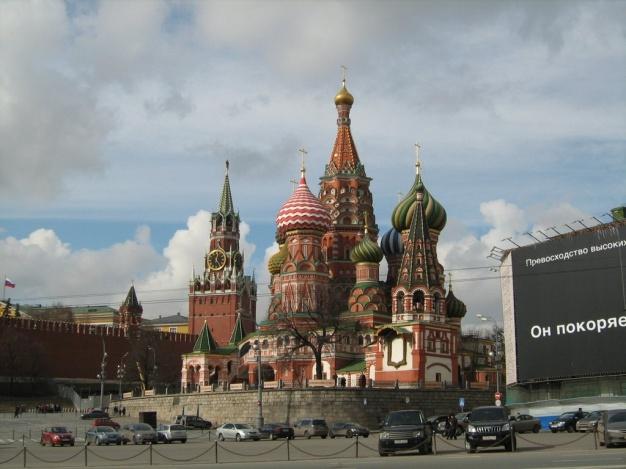 1.Собор Василия Блаженного в Москве.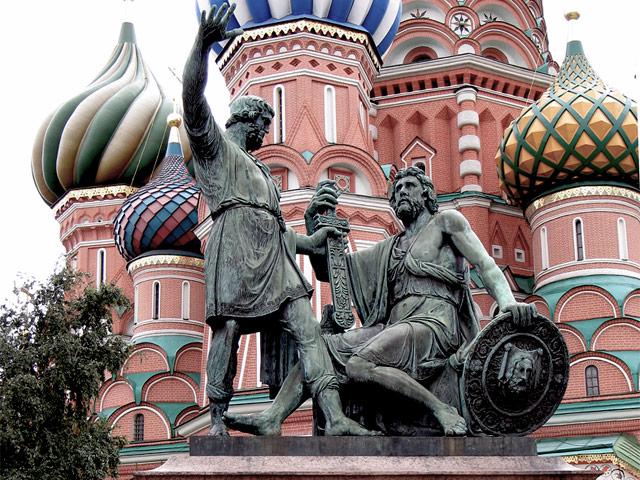 2.И. П. Мартос. Памятник Минину и Пожарскому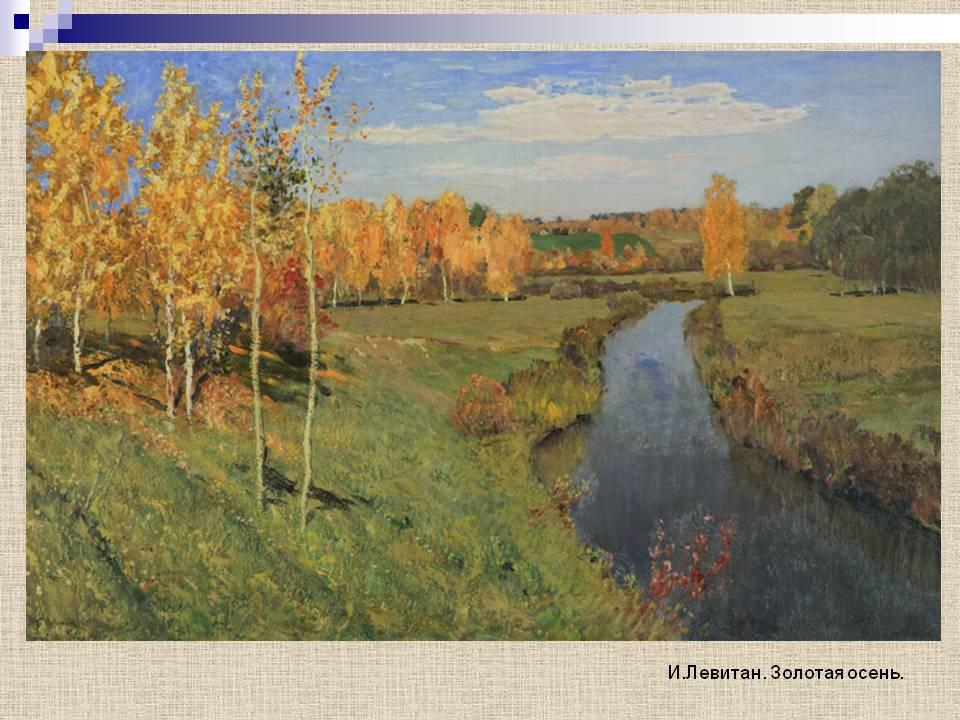 3.И. И. Левитан. Золотая осень.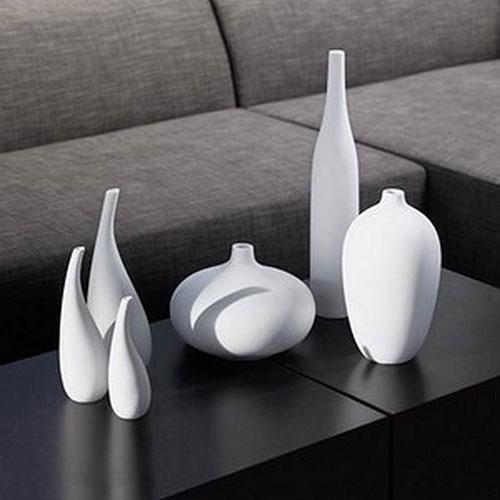 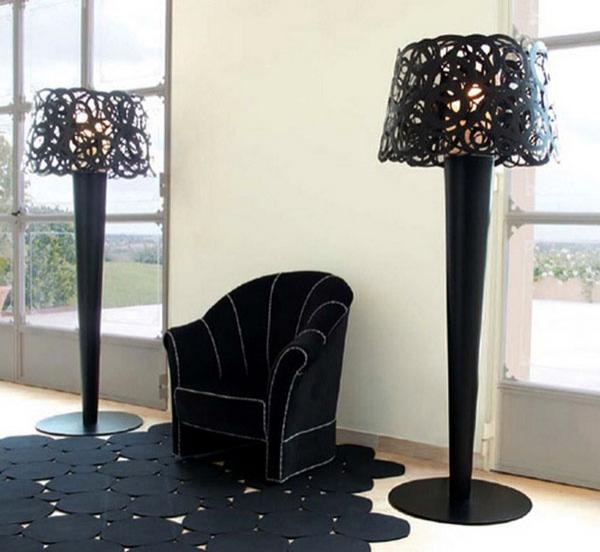 4.Современные предметы быта (например, посуда, светильники, мебель).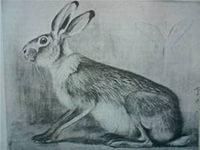 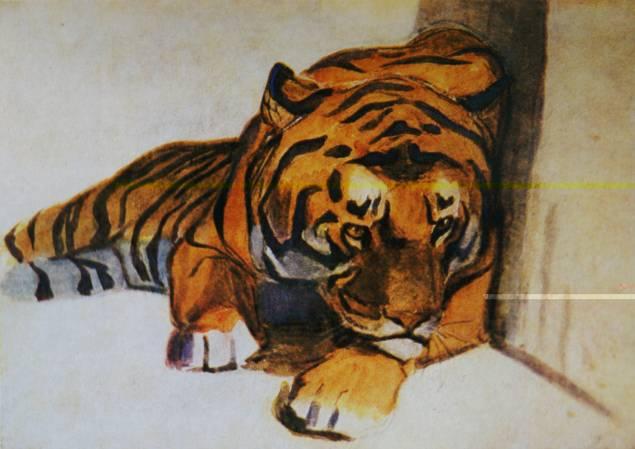 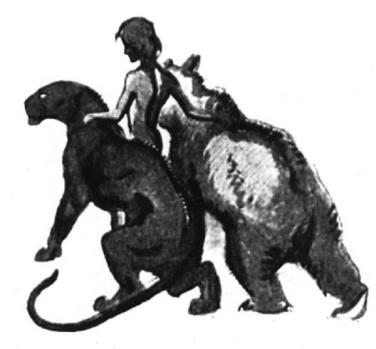 5.В. А. Ватагин. Рисунки животных.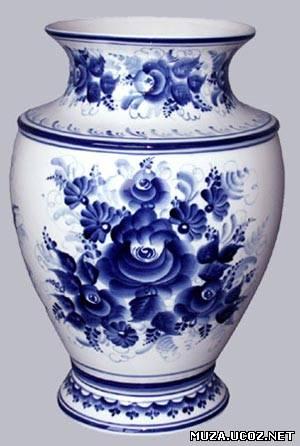 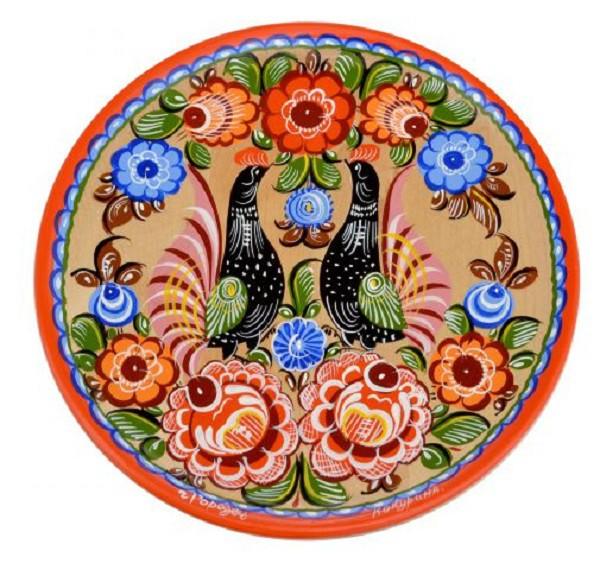 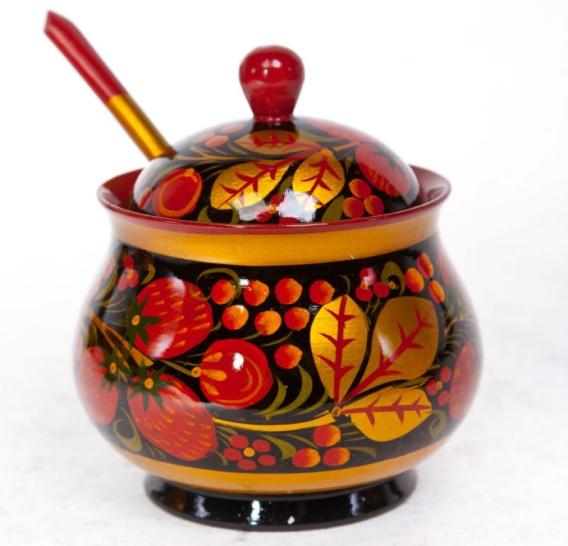 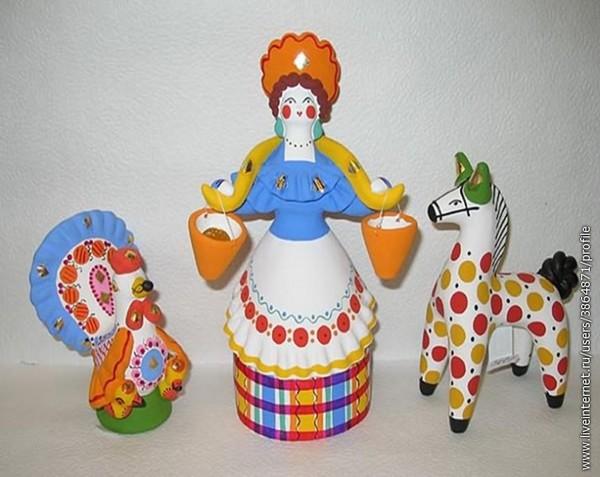 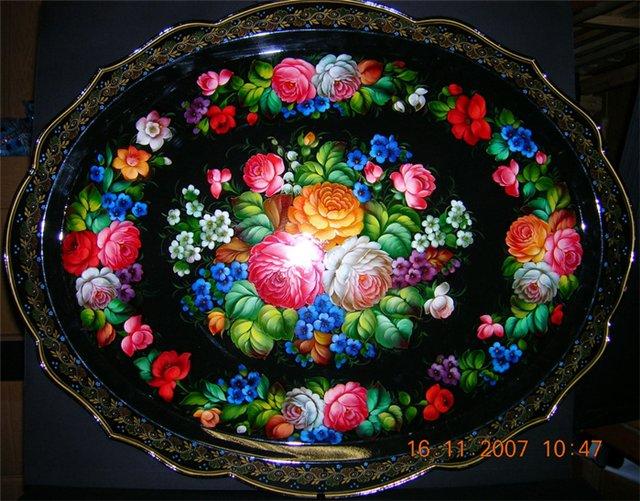 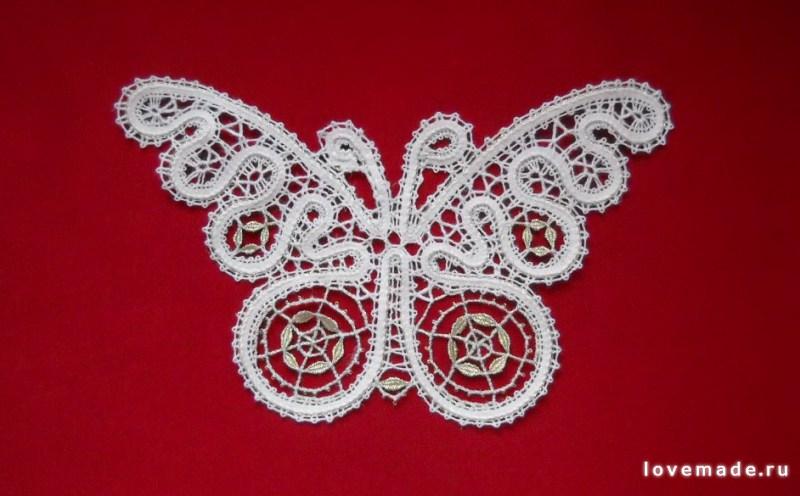 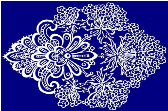 6.Изделия декоративно-прикладного искусства (например, глиняные игрушки, хохломская или гжельская посуда, кружева).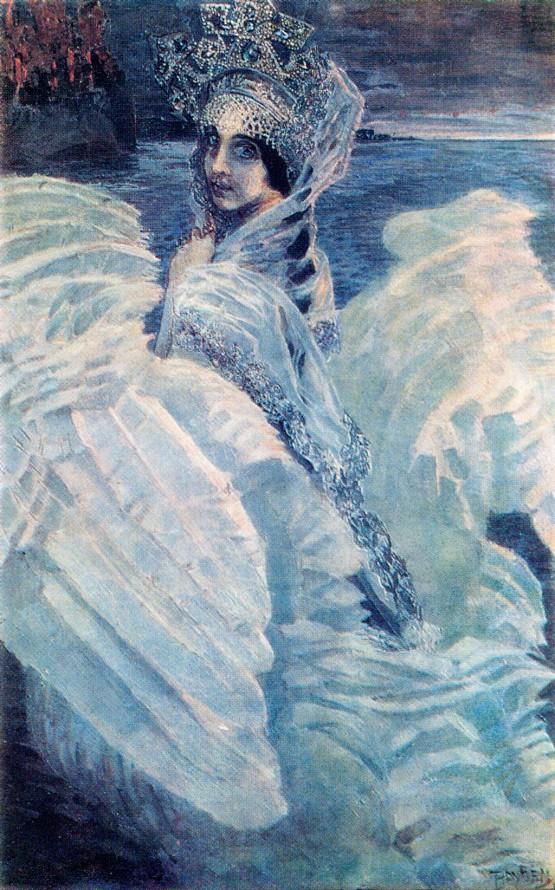 7.М. А. Врубель. Царевна Лебедь.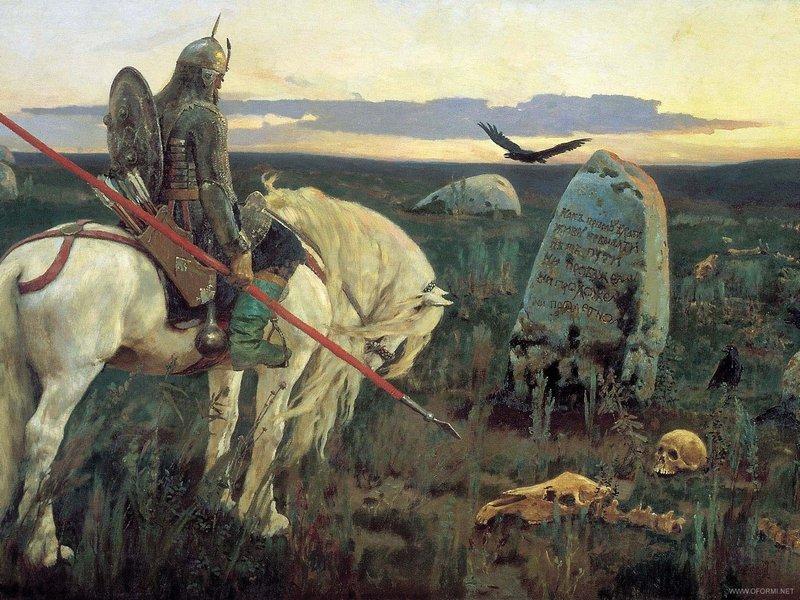 8.В. М. Васнецов. Витязь на распутье.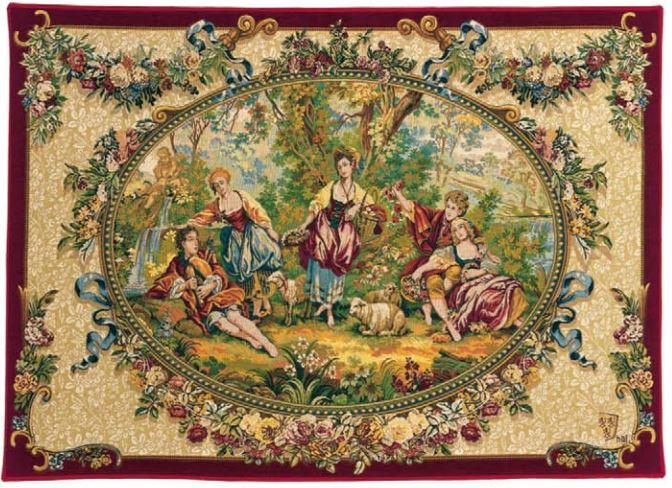 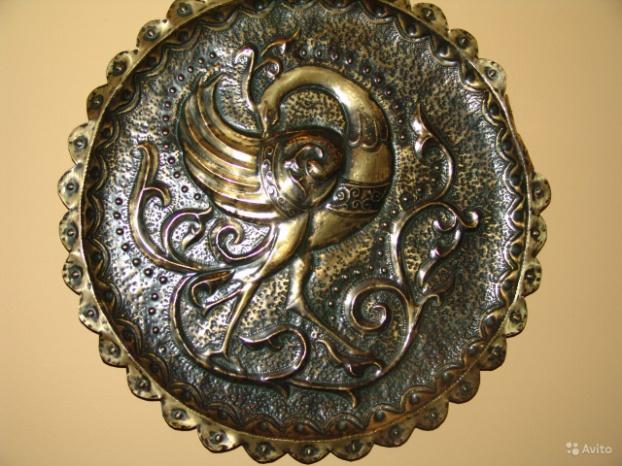 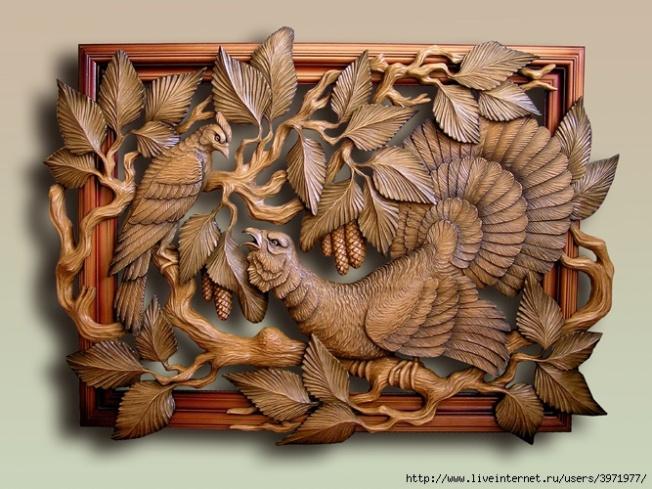 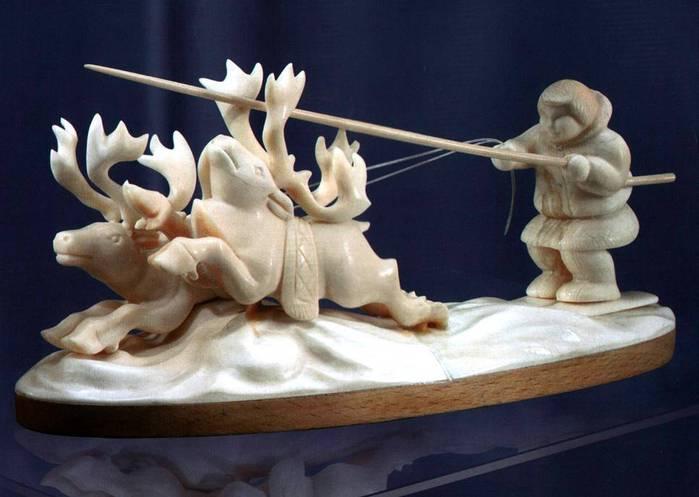 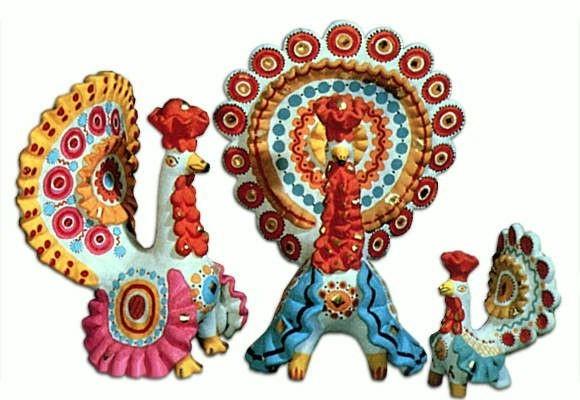 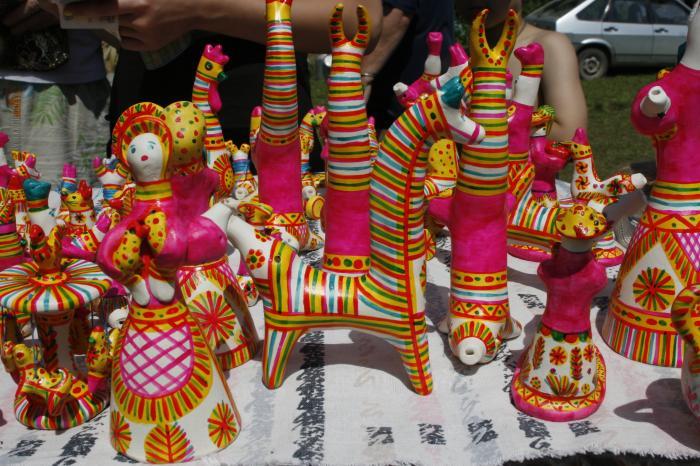 9.Изделия декоративно-прикладного искусства (например, гобелен, чеканка, резьба по дереву или по кости, филимоновская или дымковская игрушка).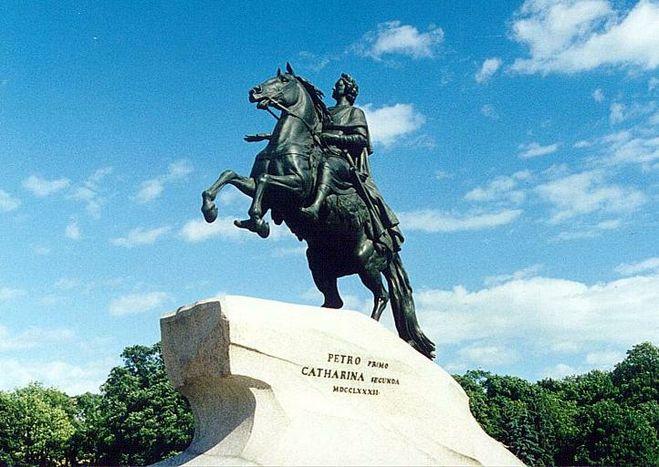 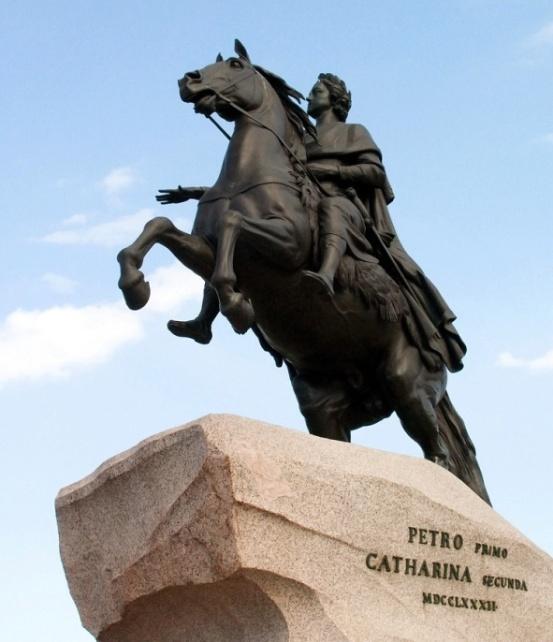 10. Э.М. Фалъконе. Памятник Петру I в Санкт-ПетербургеЧасть СВыполнить графический рисунок натюрморта с передачей светотени (блик, свет, полутень, тень, рефлекс, падающая тень).Жанры изобразительного искусстваОсобенности жанровПЕЙЗАЖБАТАЛЬНЫЙБЫТОВОЙ ЖАНРВиды искусств№ репродукцииПовышен. уровеньЖивописьРисунокСкульптураДекоративно - прикладное искусствоАрхитектураДизайн